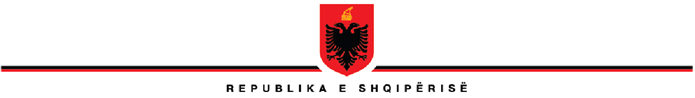 PROKURORIA PRANË GJYKATËS SË SHKALLËS SË PARË TË JURIDIKSIONIT TË PËRGJITHSHËM TIRANËProkuroria e Tiranës zbardh me metoda speciale të hetimit skemën e kalimit drejt BE të personave që e kishin të ndaluar, masa sigurie për 9 punonjës të AeroportitProkuroria pranë Gjykatës së Shkallës së Parë të Juridiksionit të Përgjithshëm Tiranë kërkoi masa sigurie për nëntë persona për veprën penale për veprën penale “Shpërdorim detyre” dhe “Korrupsion pasiv i personave që ushtrojnë funksione publike”, kryer në bashkëpunim, parashikuar nga nenet 248, 259 dhe 25 të K.Penal.Në kuadër të hetimeve të procedimit penal nr.1196/2024, hetimeve me metoda speciale të hetimit proaktiv në bashkëpunim me policinë gjyqsore të Agjenciseë së Mbikqyrjes Policore, Drejtoria Rajonale Tiranë, u provua se të nëntë personat në bashkëpunim e njëri-tjetrin për të mundësuar kalimin e shtetasve që ju ndalohej kalimi në territorin e vendeve të Bashkimit Evropian nëpërmjet Aeroportit të Rinasit.Si rezultat i veprimeve hetimore të kryera është bërë e mundur fillimisht arrestimi shtetasit E. S., për veprën penale “prodhim dhe shitja e narkotikëve”, parashikuar nga neni 283/2 i K.Penal. Prokuroria pas sekuestrimit të telefonave të tij, arriti të zbulonte skemën.Nga konteksi i bisedave të zhvilluara mes tyre dhe verifikimeve në sitemin TIMS, rezulton se kontaktonte me shtetasi B. T.., me detyrë Ndihmës specialist/kontrollor në Komisariatin e Policisë Kufitare Aeroporti Rinas. Shtetasi E. S. ka në pronësi një Agjensi Udhëtimi, “Bus Albania” me objekt veprimtarie, ndër të tjera edhe “agjensi për shitje biletash”.Me qëllim përfitimin e vlerave monetare, krahas vlerës së biletës së avionit, shtetasi E..S mban kontakte të vazhdueshme me punonjësin e policisë B. T.., të cilit i dërgon të dhënat e personave të cilët kanë blerë bileta në këtë agjensi, për verifikim paraprak të rekordeve në sistemin TIMS, për të verifikuar nëse plotësojnë kushtet për të udhëtuar drejt vendeve të BE-së, sipas përcaktimeve të akteve ligjore e nënligjore për këtë qëllim, duke e informuar atë rast pas rasti për problematikat që ata kanë.Pasi këta persona verifikohen paraprakisht prej tij, ose lidhjeve të tij shoqërore/punonjës policie, jepeshin udhëzimet mbi kabinën ku duhet të paraqiten për përpunimin e të dhënave dhe vlerat monetare në këmbëim të lejimit për të udhëtuar dhe formën e dorëzimit të tyre.Në varësi të problematikës, për rastet të cilat personat janë kthyer në kategorinë INAD ose deportiv nga vendet e BE-së, punonjësi i policisë B.T. jep udhëzime mbi itenerarin e udhëtimit që duhet të kryej pasagjeri, duke vendosur si destinacion fillestar aeroportet e vendeve që nuk janë në BE dhe më pas kryerjen e flutrimeve tranzit drejt vendeve të Be-së. Në lidhje me rastet të cilat kanë problematika të tjera, në varësi të tyrre përcaktohen vlerat monetare në këmbim të lejimit të kalimit, të cilat variojnë nga 50 euro (per persona të cilët nuk kanë asnjë problematike, por mashtrohen prej tyre) deri në vlerat e 500 eurove apo më shumë për ata që kanë problematika të tipit, nuk lejohen të udhëtojnë pasi janë të kthyer në kategorinë Inad apo deportiv nga shtetet e tjera, anëtare të BE-së. Kjo veprimtari e miremenduar dhe e strukturuar, ku personat të cilëve sipas ligjit dhe akteve nënligjore nuk iu lejohej dalja nga Territori i Republikës së Shqipërisë është dokumentuar e plotë nga ana e Prokurorisë. Për këto arsye, u kërkua në Gjykatën e shkallës së parë të juridiksionit të përgjithshme Tiranë dhe u miratua caktimi i masave të sigurisë si më poshtë:- B.T., me detyrë Ndihmës specialist, kontrollor: Seksioni i kufirit, në Komisariatin e Policisë Kufitare Aeroporti Rinas, në Drejtorinë Vendore të Policisë Tiranë, për veprën penale “Korrupsion pasiv i personave që ushtrojnë funksione publike”, “Shpërdorim detyre” parashikuar nga neni 259 dhe 248 të K.Penal; Masa e sigurise “arrest ne burg” neni 238 i K.Pr.Penale- E.S., për veprën penale “Korrupsion aktiv i personave që ushtrojnë funksione publike”, parashikuar nga neni 244 i K.Penal. Masa e sigurisë “arrest në burg” neni 238 i K.Pr.Penale;- S.X., me detyrë Ndihmës specialist, kontrollor: Seksioni i kufirit, ne Komisariatin e Policisë Kufitare Aeroporti Rinas, në Drejtorine Vendore te Policise Tirane, për veprën penale “Shpërdorim detyre”, parashikuar nga neni 248 i K.Penal; Masa e sigurise “arrest ne shtepi” neni 237 i K.Pr.Penale-E.M, me detyrë Ndihmës specialist, kontrollor: Seksioni i kufirit, ne Komisariatin e Policise Kufitare Aeroporti Rinas, në Drejtorine Vendore te Policise Tirane, për veprën penale “Shpërdorim detyre”, parashikuar nga neni 248 i K.Penal;masa e sigurise “arrest ne shtepi” neni 237 i K.Pr.Penale-A.D. me detyrë Ndihmës specialist, kontrollor: Seksioni i kufirit, ne Komisariatin e Policise Kufitare Aeroporti Rinas, në Drejtorine Vendore te Policise Tirane, për veprën penale “Shpërdorim detyre”, parashikuar nga neni 248 i K.Penal; Masa e sigurisë “arrest në shtëpi” neni 237 i K.Pr.Penale-Y.P., me detyrë Ndihmës specialist, kontrollor: Seksioni i kufirit, ne Komisariatin e Policise Kufitare Aeroporti Rinas, në Drejtorine Vendore te Policise Tirane, për veprën penale “Shpërdorim detyre”, parashikuar nga neni 248 i K.Penal; Masa e sigurise “detyrim per tu paraqitur ne policine gjyqsore” neni 234 i K.Pr.Penale- R.Sh., me detyrë Ndihmës specialist, kontrollor: Seksioni i kufirit, ne Komisariatin e Policise Kufitare Aeroporti Rinas, në Drejtorine Vendore te Policise Tirane, për veprën penale “Shpërdorim detyre”, parashikuar nga neni 248 i K.Penal; Masa e sigurise “detyrim per tu paraqitur ne policine gjyqsore” neni 234 i K.Pr.Penale- E.A., me detyrë Ndihmës specialist, kontrollor: Seksioni i kufirit, ne Komisariatin e Policise Kufitare Aeroporti Rinas, në Drejtorine Vendore te Policise Tirane, për veprën penale “Shpërdorim detyre”, parashikuar nga neni 248 i K.Penal; Masa e sigurise “detyrim për tu paraqitur ne policine gjyqsore” neni 234 i K.Pr.Penale-A.H., me detyrë Ndihmës specialist, kontrollor: Seksioni i kufirit, ne Komisariatin e Policise Kufitare Aeroporti Rinas, në Drejtorine Vendore te Policise Tirane, për veprën penale “Shpërdorim detyre”, parashikuar nga neni 248 i K.Penal; Masa e sigurise “detyrim per tu paraqitur ne policine gjyqsore” neni 234 i K.Pr.Penale